РЕШЕНИЕ             31 августа 2021 г.                                                                          № 8-2 О внесении изменений в Решение от 23.12.2020 г. № 15-1 «Об утверждении местного бюджета муниципального образования поселок Комарово на 2021 год»В соответствии со статьей 55 Устава внутригородского муниципального образования Санкт-Петербурга поселок Комарово и со статьей 12 Положения «О бюджетном процессе в муниципальном образовании поселок Комарово», муниципальный советРЕШИЛ:Внести в решение Муниципального совета внутригородского муниципального образования Санкт-Петербург поселок Комарово от 23 декабря 2020 года № 15-1 «Об утверждении местного бюджета муниципального образования поселок Комарово на 2021 год», следующие изменения,Изложить пункт 15 в следующей редакции:«15. Утвердить общий объем бюджетных ассигнований на исполнение публичных нормативных обязательств на 2021 год в сумме 701.2 тыс. рублей.».2.Изложить в новой редакции:- приложение 5 «Распределение бюджетных ассигнований по разделам и подразделам классификации расходов бюджета внутригородского муниципального образования Санкт-Петербурга поселок Комарово на 2021 год», согласно приложению №1;- приложение 6 «Распределение бюджетных ассигнований местного бюджета внутригородского муниципального образования Санкт-Петербурга поселок Комарово на 2021 год», согласно приложению №2;- приложение 7 «Ведомственная структура расходов местного бюджета внутригородского муниципального образования Санкт-Петербурга поселок Комарово на 2021 год», согласно приложению №3.      3. Решение вступает в силу со дня принятия и подлежит официальному опубликованию в газете «Вести Келломяки-Комарово».     4. Контроль исполнения решения оставляю за собой. Глава муниципального образования				   А. С. Журавская  Приложение №1                                                                                                                                                                                                  к решению Муниципального совета поселок Комарово                                                                                                                                                                                от 31 августа 2021 года   № 8-2  Приложение №1                                                                                                                                                                                                  к решению Муниципального совета поселок Комарово                                                                                                                                                                                от 31 августа 2021 года   № 8-2  Приложение №1                                                                                                                                                                                                  к решению Муниципального совета поселок Комарово                                                                                                                                                                                от 31 августа 2021 года   № 8-2  Приложение №1                                                                                                                                                                                                  к решению Муниципального совета поселок Комарово                                                                                                                                                                                от 31 августа 2021 года   № 8-2  Приложение №1                                                                                                                                                                                                  к решению Муниципального совета поселок Комарово                                                                                                                                                                                от 31 августа 2021 года   № 8-2  Приложение №1                                                                                                                                                                                                  к решению Муниципального совета поселок Комарово                                                                                                                                                                                от 31 августа 2021 года   № 8-2  Приложение №1                                                                                                                                                                                                  к решению Муниципального совета поселок Комарово                                                                                                                                                                                от 31 августа 2021 года   № 8-2  Приложение №1                                                                                                                                                                                                  к решению Муниципального совета поселок Комарово                                                                                                                                                                                от 31 августа 2021 года   № 8-2Распределение бюджетных ассигнований по разделам и подразделам классификации расходов бюджета внутригородского муниципального образования Санкт-Петербурга поселок Комарово на 2021 годРаспределение бюджетных ассигнований по разделам и подразделам классификации расходов бюджета внутригородского муниципального образования Санкт-Петербурга поселок Комарово на 2021 годРаспределение бюджетных ассигнований по разделам и подразделам классификации расходов бюджета внутригородского муниципального образования Санкт-Петербурга поселок Комарово на 2021 годРаспределение бюджетных ассигнований по разделам и подразделам классификации расходов бюджета внутригородского муниципального образования Санкт-Петербурга поселок Комарово на 2021 годРаспределение бюджетных ассигнований по разделам и подразделам классификации расходов бюджета внутригородского муниципального образования Санкт-Петербурга поселок Комарово на 2021 годРаспределение бюджетных ассигнований по разделам и подразделам классификации расходов бюджета внутригородского муниципального образования Санкт-Петербурга поселок Комарово на 2021 годРаспределение бюджетных ассигнований по разделам и подразделам классификации расходов бюджета внутригородского муниципального образования Санкт-Петербурга поселок Комарово на 2021 годРаспределение бюджетных ассигнований по разделам и подразделам классификации расходов бюджета внутригородского муниципального образования Санкт-Петербурга поселок Комарово на 2021 годРаспределение бюджетных ассигнований по разделам и подразделам классификации расходов бюджета внутригородского муниципального образования Санкт-Петербурга поселок Комарово на 2021 годРаспределение бюджетных ассигнований по разделам и подразделам классификации расходов бюджета внутригородского муниципального образования Санкт-Петербурга поселок Комарово на 2021 годРаспределение бюджетных ассигнований по разделам и подразделам классификации расходов бюджета внутригородского муниципального образования Санкт-Петербурга поселок Комарово на 2021 год(тысяч рублей)(тысяч рублей)(тысяч рублей)(тысяч рублей)(тысяч рублей)(тысяч рублей)(тысяч рублей)(тысяч рублей)(тысяч рублей)(тысяч рублей)(тысяч рублей)НАИМЕНОВАНИЕНАИМЕНОВАНИЕНАИМЕНОВАНИЕРазделРазделПодразделПодразделСумма Сумма Сумма Сумма НАИМЕНОВАНИЕНАИМЕНОВАНИЕНАИМЕНОВАНИЕРазделРазделПодразделПодразделСумма Сумма Сумма Сумма НАИМЕНОВАНИЕНАИМЕНОВАНИЕНАИМЕНОВАНИЕРазделРазделПодразделПодразделСумма Сумма Сумма Сумма ОБЩЕГОСУДАРСТВЕННЫЕ ВОПРОСЫОБЩЕГОСУДАРСТВЕННЫЕ ВОПРОСЫОБЩЕГОСУДАРСТВЕННЫЕ ВОПРОСЫ0101000011 893,9  11 893,9  11 893,9  11 893,9  Функционирование высшего должностного лица субъекта Российской Федерации и муниципального образованияФункционирование высшего должностного лица субъекта Российской Федерации и муниципального образованияФункционирование высшего должностного лица субъекта Российской Федерации и муниципального образования010102021 326,5  1 326,5  1 326,5  1 326,5  Функционирование законодательных (представительных) органов государственной власти и представительных органов муниципальных образованийФункционирование законодательных (представительных) органов государственной власти и представительных органов муниципальных образованийФункционирование законодательных (представительных) органов государственной власти и представительных органов муниципальных образований010103032 005,9  2 005,9  2 005,9  2 005,9  Функционирование Правительства Российской Федерации, высших исполнительных органов государственной власти субъектов Российской Федерации, местных администрацийФункционирование Правительства Российской Федерации, высших исполнительных органов государственной власти субъектов Российской Федерации, местных администрацийФункционирование Правительства Российской Федерации, высших исполнительных органов государственной власти субъектов Российской Федерации, местных администраций010104047 588,9  7 588,9  7 588,9  7 588,9  Резервные фондыРезервные фондыРезервные фонды01011111100,0  100,0  100,0  100,0  Другие общегосударственные вопросыДругие общегосударственные вопросыДругие общегосударственные вопросы01011313872,6  872,6  872,6  872,6  НАЦИОНАЛЬНАЯ БЕЗОПАСНОСТЬ И ПРАВООХРАНИТЕЛЬНАЯ ДЕЯТЕЛЬНОСТЬНАЦИОНАЛЬНАЯ БЕЗОПАСНОСТЬ И ПРАВООХРАНИТЕЛЬНАЯ ДЕЯТЕЛЬНОСТЬНАЦИОНАЛЬНАЯ БЕЗОПАСНОСТЬ И ПРАВООХРАНИТЕЛЬНАЯ ДЕЯТЕЛЬНОСТЬ03030000704,1  704,1  704,1  704,1  Защита населения и территории от чрезвычайных ситуаций природного и техногенного характера, гражданская оборонаЗащита населения и территории от чрезвычайных ситуаций природного и техногенного характера, гражданская оборонаЗащита населения и территории от чрезвычайных ситуаций природного и техногенного характера, гражданская оборона0303101051,6  51,6  51,6  51,6  Другие вопросы в области национальной безопасности и правоохранительной деятельностиДругие вопросы в области национальной безопасности и правоохранительной деятельностиДругие вопросы в области национальной безопасности и правоохранительной деятельности03031414652,5  652,5  652,5  652,5  НАЦИОНАЛЬНАЯ ЭКОНОМИКАНАЦИОНАЛЬНАЯ ЭКОНОМИКАНАЦИОНАЛЬНАЯ ЭКОНОМИКА0404000015 469,3  15 469,3  15 469,3  15 469,3  Общеэкономические вопросыОбщеэкономические вопросыОбщеэкономические вопросы0404010154,3  54,3  54,3  54,3  Дорожное хозяйство (дорожные фонды)Дорожное хозяйство (дорожные фонды)Дорожное хозяйство (дорожные фонды)0404090915 063,1  15 063,1  15 063,1  15 063,1  Информатика и связьИнформатика и связьИнформатика и связь04041010351,9  351,9  351,9  351,9  ЖИЛИЩНО-КОММУНАЛЬНОЕ ХОЗЯЙСТВОЖИЛИЩНО-КОММУНАЛЬНОЕ ХОЗЯЙСТВОЖИЛИЩНО-КОММУНАЛЬНОЕ ХОЗЯЙСТВО0505000020 437,1  20 437,1  20 437,1  20 437,1  БлагоустройствоБлагоустройствоБлагоустройство0505030320 437,1  20 437,1  20 437,1  20 437,1  ОБРАЗОВАНИЕОБРАЗОВАНИЕОБРАЗОВАНИЕ0707000057,5  57,5  57,5  57,5  Профессиональная подготовка, переподготовка и повышение квалификацииПрофессиональная подготовка, переподготовка и повышение квалификацииПрофессиональная подготовка, переподготовка и повышение квалификации0707050550,0  50,0  50,0  50,0  Другие вопросы в области образованияДругие вопросы в области образованияДругие вопросы в области образования070709097,5  7,5  7,5  7,5  КУЛЬТУРА, КИНЕМАТОГРАФИЯ КУЛЬТУРА, КИНЕМАТОГРАФИЯ КУЛЬТУРА, КИНЕМАТОГРАФИЯ 080800005 078,8  5 078,8  5 078,8  5 078,8  КультураКультураКультура080801015 078,8  5 078,8  5 078,8  5 078,8  СОЦИАЛЬНАЯ ПОЛИТИКАСОЦИАЛЬНАЯ ПОЛИТИКАСОЦИАЛЬНАЯ ПОЛИТИКА10100000701,2  701,2  701,2  701,2  Социальное обеспечениеСоциальное обеспечениеСоциальное обеспечение10100303701,2  701,2  701,2  701,2  ФИЗИЧЕСКАЯ КУЛЬТУРА И СПОРТФИЗИЧЕСКАЯ КУЛЬТУРА И СПОРТФИЗИЧЕСКАЯ КУЛЬТУРА И СПОРТ111100002 110,0  2 110,0  2 110,0  2 110,0  Массовый спортМассовый спортМассовый спорт111102022 110,0  2 110,0  2 110,0  2 110,0  СРЕДСТВА МАСОВОЙ ИНФОРМАЦИИСРЕДСТВА МАСОВОЙ ИНФОРМАЦИИСРЕДСТВА МАСОВОЙ ИНФОРМАЦИИ12120000340,0  340,0  340,0  340,0  Периодическая печать и издательстваПериодическая печать и издательстваПериодическая печать и издательства12120202340,0  340,0  340,0  340,0  ВСЕГО РАСХОДОВВСЕГО РАСХОДОВВСЕГО РАСХОДОВ56 791,9  56 791,9  56 791,9  56 791,9    Приложение №2                                                                                                                                                                                                   к решению Муниципального совета поселок Комарово                                                                      от 31 августа 2021 года № 8-2   Приложение №2                                                                                                                                                                                                   к решению Муниципального совета поселок Комарово                                                                      от 31 августа 2021 года № 8-2   Приложение №2                                                                                                                                                                                                   к решению Муниципального совета поселок Комарово                                                                      от 31 августа 2021 года № 8-2   Приложение №2                                                                                                                                                                                                   к решению Муниципального совета поселок Комарово                                                                      от 31 августа 2021 года № 8-2   Приложение №2                                                                                                                                                                                                   к решению Муниципального совета поселок Комарово                                                                      от 31 августа 2021 года № 8-2   Приложение №2                                                                                                                                                                                                   к решению Муниципального совета поселок Комарово                                                                      от 31 августа 2021 года № 8-2   Приложение №2                                                                                                                                                                                                   к решению Муниципального совета поселок Комарово                                                                      от 31 августа 2021 года № 8-2   Приложение №2                                                                                                                                                                                                   к решению Муниципального совета поселок Комарово                                                                      от 31 августа 2021 года № 8-2   Приложение №2                                                                                                                                                                                                   к решению Муниципального совета поселок Комарово                                                                      от 31 августа 2021 года № 8-2   Приложение №2                                                                                                                                                                                                   к решению Муниципального совета поселок Комарово                                                                      от 31 августа 2021 года № 8-2   Приложение №2                                                                                                                                                                                                   к решению Муниципального совета поселок Комарово                                                                      от 31 августа 2021 года № 8-2   Приложение №2                                                                                                                                                                                                   к решению Муниципального совета поселок Комарово                                                                      от 31 августа 2021 года № 8-2 РАСПРЕДЕЛЕНИЕ БЮДЖЕТНЫХ АССИГНОВАНИЙРАСПРЕДЕЛЕНИЕ БЮДЖЕТНЫХ АССИГНОВАНИЙРАСПРЕДЕЛЕНИЕ БЮДЖЕТНЫХ АССИГНОВАНИЙРАСПРЕДЕЛЕНИЕ БЮДЖЕТНЫХ АССИГНОВАНИЙРАСПРЕДЕЛЕНИЕ БЮДЖЕТНЫХ АССИГНОВАНИЙРАСПРЕДЕЛЕНИЕ БЮДЖЕТНЫХ АССИГНОВАНИЙРАСПРЕДЕЛЕНИЕ БЮДЖЕТНЫХ АССИГНОВАНИЙРАСПРЕДЕЛЕНИЕ БЮДЖЕТНЫХ АССИГНОВАНИЙРАСПРЕДЕЛЕНИЕ БЮДЖЕТНЫХ АССИГНОВАНИЙРАСПРЕДЕЛЕНИЕ БЮДЖЕТНЫХ АССИГНОВАНИЙместного бюджета внутригородского муниципального образования Санкт-Петербурга поселок Комарово на 2021 годместного бюджета внутригородского муниципального образования Санкт-Петербурга поселок Комарово на 2021 годместного бюджета внутригородского муниципального образования Санкт-Петербурга поселок Комарово на 2021 годместного бюджета внутригородского муниципального образования Санкт-Петербурга поселок Комарово на 2021 годместного бюджета внутригородского муниципального образования Санкт-Петербурга поселок Комарово на 2021 годместного бюджета внутригородского муниципального образования Санкт-Петербурга поселок Комарово на 2021 годместного бюджета внутригородского муниципального образования Санкт-Петербурга поселок Комарово на 2021 годместного бюджета внутригородского муниципального образования Санкт-Петербурга поселок Комарово на 2021 годместного бюджета внутригородского муниципального образования Санкт-Петербурга поселок Комарово на 2021 годместного бюджета внутригородского муниципального образования Санкт-Петербурга поселок Комарово на 2021 годместного бюджета внутригородского муниципального образования Санкт-Петербурга поселок Комарово на 2021 годместного бюджета внутригородского муниципального образования Санкт-Петербурга поселок Комарово на 2021 годместного бюджета внутригородского муниципального образования Санкт-Петербурга поселок Комарово на 2021 годместного бюджета внутригородского муниципального образования Санкт-Петербурга поселок Комарово на 2021 год(тысяч рублей)(тысяч рублей)(тысяч рублей)(тысяч рублей)(тысяч рублей)(тысяч рублей)(тысяч рублей)(тысяч рублей)(тысяч рублей)(тысяч рублей)Наименование статейКод раздела  подразделаКод раздела  подразделаКод целевой статьиКод целевой статьиКод вида расходКод вида расходСуммаСуммаСуммаСуммаСуммаНаименование статейКод раздела  подразделаКод раздела  подразделаКод целевой статьиКод целевой статьиКод вида расходКод вида расходСуммаСуммаСуммаСуммаСуммаНаименование статейКод раздела  подразделаКод раздела  подразделаКод целевой статьиКод целевой статьиКод вида расходКод вида расходСуммаСуммаСуммаСуммаСумма133445566666ОБЩЕГОСУДАРСТВЕННЫЕ ВОПРОСЫ0100010011 893,9  11 893,9  11 893,9  11 893,9  11 893,9  Функционирование высшего   должностного лица субъекта Российской Федерации и муниципального образования010201021 326,5  1 326,5  1 326,5  1 326,5  1 326,5  Глава муниципального образования 01020102002 00 00 010002 00 00 0101 326,5  1 326,5  1 326,5  1 326,5  1 326,5  Расходы на выплату персоналу в целях обеспечения выполнения функций государственными (муниципальными) органами, казенными учреждениями, органами управления государственными внебюджетными фондами01020102002 00 00 010002 00 00 0101001001 326,5  1 326,5  1 326,5  1 326,5  1 326,5  Расходы на выплату персоналу государственных (муниципальных) органов01020102002 00 00 010002 00 00 0101201201 326,5  1 326,5  1 326,5  1 326,5  1 326,5  Функционирование законодательных (представительных) органов государственной власти и представительных органов муниципального образования010301032 005,9  2 005,9  2 005,9  2 005,9  2 005,9  Расходы на содержание и обеспечение деятельности представительного органа муниципального образования01030103002 00 00 021002 00 00 0211 774,2  1 774,2  1 774,2  1 774,2  1 774,2  Расходы на выплату персоналу в целях обеспечения выполнения функций государственными (муниципальными) органами, казенными учреждениями, органами управления государственными внебюджетными фондами01030103002 00 00 021002 00 00 0211001001 333,0  1 333,0  1 333,0  1 333,0  1 333,0  Расходы на выплату персоналу государственных(муниципальных) органов01030103002 00 00 021002 00 00 0211201201 333,0  1 333,0  1 333,0  1 333,0  1 333,0  Закупка товаров, работ и услуг для государственных (муниципальных) нужд01030103002 00 00 021002 00 00 021200200426,3  426,3  426,3  426,3  426,3  Иные закупки товаров, работ и услуг для обеспечения государственных (муниципальных) нужд01030103002 00 00 021002 00 00 021240240426,3  426,3  426,3  426,3  426,3  Иные бюджетные ассигнования01030103002 00 00 021002 00 00 02180080014,9  14,9  14,9  14,9  14,9  Уплата налогов, сборов и иных платежей01030103002 00 00 021002 00 00 02185085014,9  14,9  14,9  14,9  14,9  Компенсация депутатам муниципального совета, членам выборных органов местного самоуправления, выборным должностным лицам местного самоуправления, осуществляющим свои полномочия на непостоянной основе, расходов в связи с осуществлением ими своих мандатов01030103002 00 00 022002 00 00 022147,7  147,7  147,7  147,7  147,7  Расходы на выплату персоналу в целях обеспечения выполнения функций государственными (муниципальными) органами, казенными учреждениями, органами управления государственными внебюджетными фондами01030103002 00 00 022002 00 00 022100100147,7  147,7  147,7  147,7  147,7  Расходы на выплату персоналу государственных(муниципальных) органов01030103002 00 00 022002 00 00 022120120147,7  147,7  147,7  147,7  147,7  Расходы по уплате членских взносов на осуществление деятельности Совета муниципальных образований Санкт-Петербурга и содержание его органов01030103092 00 00441092 00 0044184,0  84,0  84,0  84,0  84,0  Иные бюджетные ассигнования01030103092 00 00441092 00 0044180080084,0  84,0  84,0  84,0  84,0  Уплата налогов, сборов и иных платежей01030103092 00 00441092 00 0044185085084,0  84,0  84,0  84,0  84,0  Функционирование Правительства Российской Федерации, высших исполнительных органов государственной власти субъектов Российской Федерации, местных администраций010401047 588,9  7 588,9  7 588,9  7 588,9  7 588,9  Расходы на содержание и обеспечение деятельности Местной администрации (исполнительно-распорядительного органа) муниципального образования01040104002 00 00 031002 00 00 0315 362,0  5 362,0  5 362,0  5 362,0  5 362,0  Расходы на выплату персоналу в целях обеспечения выполнения функций государственными (муниципальными) органами, казенными учреждениями, органами управления государственными внебюджетными фондами01040104002 00 00 031002 00 00 0311001004 385,1  4 385,1  4 385,1  4 385,1  4 385,1  Расходы на выплату персоналу государственных (муниципальных) органов01040104002 00 00 031002 00 00 0311201204 385,1  4 385,1  4 385,1  4 385,1  4 385,1  Закупка товаров, работ и услуг для государственных (муниципальных) нужд01040104002 00 00 031002 00 00 031200200905,4  905,4  905,4  905,4  905,4  Иные закупки товаров, работ и услуг для обеспечения государственных (муниципальных) нужд01040104002 00 00 031002 00 00 031240240905,4  905,4  905,4  905,4  905,4  Иные бюджетные ассигнования01040104002 00 00 031002 00 00 03180080071,5  71,5  71,5  71,5  71,5  Уплата налогов, сборов и иных платежей01040104002 00 00 031002 00 00 03185085071,5  71,5  71,5  71,5  71,5  Глава местной администрации (исполнительно-распорядительного органа муниципального образования)01040104002 00 00 032002 00 00 0321 326,5  1 326,5  1 326,5  1 326,5  1 326,5  Расходы на выплату персоналу в целях обеспечения выполнения функций государственными (муниципальными) органами, казенными учреждениями, органами управления государственными внебюджетными фондами01040104002 00 00 032002 00 00 0321001001 326,5  1 326,5  1 326,5  1 326,5  1 326,5  Расходы на выплату персоналу государственных (муниципальных) органов01040104002 00 00 032002 00 00 0321201201 326,5  1 326,5  1 326,5  1 326,5  1 326,5  Расходы на исполнение государственного полномочия Санкт-Петербурга по организации и осуществлению деятельности по опеке и попечительству за счет средств субвенций из бюджета Санкт-Петербурга01040104002 00 G0 850002 00 G0 850900,4  900,4  900,4  900,4  900,4  Расходы на выплату персоналу в целях обеспечения выполнения функций государственными (муниципальными) органами, казенными учреждениями, органами управления государственными внебюджетными фондами01040104002 00 G0 850002 00 G0 850100100834,6  834,6  834,6  834,6  834,6  Расходы на выплату персоналу государственных(муниципальных) органов01040104002 00 G0 850002 00 G0 850120120834,6  834,6  834,6  834,6  834,6  Закупка товаров, работ и услуг для государственных (муниципальных) нужд01040104002 00 G0 850002 00 G0 85020020065,8  65,8  65,8  65,8  65,8  Иные закупки товаров, работ и услуг для обеспечения государственных (муниципальных) нужд01040104002 00 G0 850002 00 G0 85024024065,8  65,8  65,8  65,8  65,8  Резервные фонды01110111100,0  100,0  100,0  100,0  100,0  Резервный фонд местной администрации01110111070 00 00 061070 00 00 061100,0  100,0  100,0  100,0  100,0  Иные бюджетные ассигнования01110111070 00 00 061070 00 00 061800800100,0  100,0  100,0  100,0  100,0  Резервные средства01110111070 00 00 061070 00 00 061870870100,0  100,0  100,0  100,0  100,0  Другие общегосударственные вопросы01130113872,6  872,6  872,6  872,6  872,6  Формирование архивных фондов органов местного самоуправления01130113900 000 071900 000 0710,0  0,0  0,0  0,0  0,0  Закупка товаров, работ и услуг для государственных (муниципальных) нужд01130113900 000 071900 000 0712002000,0  0,0  0,0  0,0  0,0  Иные закупки товаров, работ и услуг для обеспечения государственных (муниципальных) нужд01130113900 000 071900 000 0712402400,0  0,0  0,0  0,0  0,0  Расходы на эксплуатацию здания01130113092 00 00291092 00 00291864,8  864,8  864,8  864,8  864,8  Закупка товаров, работ и услуг для государственных (муниципальных) нужд01130113092 00 00291092 00 00291200200864,8  864,8  864,8  864,8  864,8  Иные закупки товаров, работ и услуг для обеспечения государственных (муниципальных) нужд01130113092 00 00291092 00 00291240240864,8  864,8  864,8  864,8  864,8  Расходы на исполнение государственного полномочия Санкт-Петербурга по составлению протоколов об административных правонарушениях за счет средств субвенций из бюджета Санкт-Петербурга01130113092 00 G0 100092 00 G0 1007,8  7,8  7,8  7,8  7,8  Закупка товаров, работ и услуг для государственных (муниципальных) нужд01130113092 00 G0 100092 00 G0 1002002007,8  7,8  7,8  7,8  7,8  Иные закупки товаров, работ и услуг для обеспечения государственных (муниципальных) нужд01130113092 00 G0 100092 00 G0 1002402407,8  7,8  7,8  7,8  7,8  НАЦИОНАЛЬНАЯ БЕЗОПАСНОСТЬ И ПРАВООХРАНИТЕЛЬНАЯ ДЕЯТЕЛЬНОСТЬ03000300704,1  704,1  704,1  704,1  704,1  Защита населения и территорий от чрезвычайных ситуаций природного и техногенного характера, гражданская оборона0310031051,6  51,6  51,6  51,6  51,6  Расходы по проведению подготовки и обучения неработающего населения способам защиты и действиям в чрезвычайных ситуациях, а также способам от опасностей, возникающих при ведении военных действий или вследствие этих действий03100310219 00 00091219 00 0009151,6  51,6  51,6  51,6  51,6  Закупка товаров, работ и услуг для государственных (муниципальных) нужд03100310219 00 00091219 00 0009120020051,6  51,6  51,6  51,6  51,6  Иные закупки товаров, работ и услуг для обеспечения государственных (муниципальных) нужд03100310219 00 00091219 00 0009124024051,6  51,6  51,6  51,6  51,6  Другие вопросы в области национальной безопасности и правоохранительной деятельности03140314652,5  652,5  652,5  652,5  652,5  Расходы на мероприятия по участию в профилактике дорожно-транспортного травматизма на территории муниципального образования03140314795 00 00491795 00 00491307,5  307,5  307,5  307,5  307,5  Закупка товаров, работ и услуг для государственных (муниципальных) нужд03140314795 00 00491795 00 00491200200307,5  307,5  307,5  307,5  307,5  Иные закупки товаров, работ и услуг для обеспечения государственных (муниципальных) нужд03140314795 00 00491795 00 00491240240307,5  307,5  307,5  307,5  307,5  Расходы на обеспечение правопорядка на территории муниципального образования03140314795 00 00511795 00 00511307,5  307,5  307,5  307,5  307,5  Закупка товаров, работ и услуг для государственных (муниципальных) нужд03140314795 00 00511795 00 00511200200307,5  307,5  307,5  307,5  307,5  Иные закупки товаров, работ и услуг для обеспечения государственных (муниципальных) нужд03140314795 00 00511795 00 00511240240307,5  307,5  307,5  307,5  307,5  Расходы на мероприятия по профилактике терроризма и экстремизма на территории муниципального образования03140314795 00 00521795 00 0052115,0  15,0  15,0  15,0  15,0  Закупка товаров, работ и услуг для государственных (муниципальных) нужд03140314795 00 00521795 00 0052120020015,0  15,0  15,0  15,0  15,0  Иные закупки товаров, работ и услуг для обеспечения государственных (муниципальных) нужд03140314795 00 00521795 00 0052124024015,0  15,0  15,0  15,0  15,0  Расходы на противодействие злоупотреблению наркотическими средствами на территории муниципального образования03140314795 00 00531795 00 005317,5  7,5  7,5  7,5  7,5  Закупка товаров, работ и услуг для государственных (муниципальных) нужд03140314795 00 00531795 00 005312002007,5  7,5  7,5  7,5  7,5  Иные закупки товаров, работ и услуг для обеспечения государственных (муниципальных) нужд03140314795 00 00531795 00 005312402407,5  7,5  7,5  7,5  7,5  Расходы на мероприятия по профилактике табакокурения на территории муниципального образования03140314795 00 00541795 00 005417,5  7,5  7,5  7,5  7,5  Закупка товаров, работ и услуг для государственных (муниципальных) нужд03140314795 00 00541795 00 005412002007,5  7,5  7,5  7,5  7,5  Иные закупки товаров, работ и услуг для обеспечения государственных (муниципальных) нужд0314 0314 795 00 00541795 00 005412402407,5  7,5  7,5  7,5  7,5  Расходы, направленные на укрепление межнационального и межконфессионального согласия, сохранение и развитие языков и культуры народов Российской Федерации, проживающих на территории муниципального образования, социальную и культурную адаптацию мигрантов, профилактику межнациональных (межэтнических) конфликтов03140314795 00 00580795 00 005807,5  7,5  7,5  7,5  7,5  Закупка товаров, работ и услуг для государственных (муниципальных) нужд03140314795 00 00580795 00 005802002007,5  7,5  7,5  7,5  7,5  Иные закупки товаров, работ и услуг для обеспечения государственных (муниципальных) нужд03140314795 00 00580795 00 005802402407,5  7,5  7,5  7,5  7,5  НАЦИОНАЛЬНАЯ ЭКОНОМИКА0400040015 469,3  15 469,3  15 469,3  15 469,3  15 469,3  Общеэкономические вопросы0401040154,3  54,3  54,3  54,3  54,3  Участие в организации и финансировании временного трудоустройства несовершеннолетних в возрасте от 14 до 18 лет в свободное от учебы время, безработных граждан, испытывающих трудности в поиске работы, безработных граждан в возрасте от 18 до 20 лет из числа выпускников образовательных учреждений начального и среднего профессионального образования, ищущих работу впервые04010401510 00 01001510 00 0100154,3  54,3  54,3  54,3  54,3  Иные бюджетные ассигнования04010401510 00 01001510 00 0100180080054,3  54,3  54,3  54,3  54,3   Субсидии юридическим лицам (кроме некоммерческих организаций), индивидуальным предпринимателям, физическим лицам04010401510 00 01001510 00 0100181081054,3  54,3  54,3  54,3  54,3  Дорожное хозяйство (дорожные фонды)0409040915 063,1  15 063,1  15 063,1  15 063,1  15 063,1  Расходы на текущий ремонт и содержание дорог, расположенных в пределах границ муниципальных образований (в соответствии с перечнем, утвержденным Правительством Санкт-Петербурга)04090409315 00 00111315 00 0011115 063,1  15 063,1  15 063,1  15 063,1  15 063,1  Закупка товаров, работ и услуг для государственных (муниципальных) нужд04090409315 00 00111315 00 0011120020015 063,1  15 063,1  15 063,1  15 063,1  15 063,1  Иные закупки товаров, работ и услуг для обеспечения государственных (муниципальных) нужд04090409315 00 00111315 00 0011124024015 063,1  15 063,1  15 063,1  15 063,1  15 063,1  Информатика и связь04100410351,9  351,9  351,9  351,9  351,9  Расходы на информационные технологии и связь04100410330 00 00561330 00 00561351,9  351,9  351,9  351,9  351,9  Закупка товаров, работ и услуг для государственных (муниципальных) нужд04100410330 00 00561330 00 00561200200351,9  351,9  351,9  351,9  351,9  Иные закупки товаров, работ и услуг для обеспечения государственных (муниципальных) нужд04100410330 00 00561330 00 00561240240351,9  351,9  351,9  351,9  351,9  ЖИЛИЩНО-КОММУНАЛЬНОЕ ХОЗЯЙСТВО0500050020 437,1  20 437,1  20 437,1  20 437,1  20 437,1  Благоустройство0503050320 437,1  20 437,1  20 437,1  20 437,1  20 437,1  Расходы на обеспечение проектирования благоустройства при размещении элементов благоустройства05030503600 00 00131600 00 00131542,7  542,7  542,7  542,7  542,7  Закупка товаров, работ и услуг для государственных (муниципальных) нужд05030503600 00 00131600 00 00131200200542,7  542,7  542,7  542,7  542,7  Иные закупки товаров, работ и услуг для обеспечения государственных (муниципальных) нужд05030503600 00 00131600 00 00131240240542,7  542,7  542,7  542,7  542,7  Расходы на размещение, содержание, включая ремонт, ограждений декоративных, ограждений газонных, полусфер, надолбов, приствольных решеток, устройств для вертикального озеленения и цветочного оформления, навесов, беседок, уличной мебели, урн, элементов озеленения, информационных щитов и стендов; размещение планировочного устройства, за исключением велосипедных дорожек, размещение покрытий, предназначенных для кратковременного и длительного хранения индивидуального автотранспорта, на внутриквартальных территориях05030503600 00 00133600 00 001331 930,0  1 930,0  1 930,0  1 930,0  1 930,0  Закупка товаров, работ и услуг для государственных (муниципальных) нужд05030503600 00 00133600 00 001332002001 930,0  1 930,0  1 930,0  1 930,0  1 930,0  Иные закупки товаров, работ и услуг для обеспечения государственных (муниципальных) нужд05030503600 00 00133600 00 001332402401 930,0  1 930,0  1 930,0  1 930,0  1 930,0  Расходы на обустройство, содержание и уборка территорий спортивных площадок05030503600 00 00151600 00 001512 398,0  2 398,0  2 398,0  2 398,0  2 398,0  Закупка товаров, работ и услуг для государственных (муниципальных) нужд05030503600 00 00151600 00 001512002002 398,0  2 398,0  2 398,0  2 398,0  2 398,0  Иные закупки товаров, работ и услуг для обеспечения государственных (муниципальных) нужд05030503600 00 00151600 00 001512402402 398,0  2 398,0  2 398,0  2 398,0  2 398,0  Расходы на обустройство, содержание и уборка территорий детских площадок05030503600 00 00152600 00 001522 758,5  2 758,5  2 758,5  2 758,5  2 758,5  Закупка товаров, работ и услуг для государственных (муниципальных) нужд05030503600 00 00152600 00 001522002002 758,5  2 758,5  2 758,5  2 758,5  2 758,5  Иные закупки товаров, работ и услуг для обеспечения государственных (муниципальных) нужд05030503600 00 00152600 00 001522402402 758,5  2 758,5  2 758,5  2 758,5  2 758,5  Расходы на содержание внутриквартальных территорий в части обеспечения ремонта покрытий, расположенных на внутриквартальных территориях, и проведения санитарных рубок (в том числе удаление аварийных, больных деревьев и кустарников) на территориях, не относящихся к территориям зеленых насаждений в соответствии с законом Санкт-Петербурга05 0305 03600 00 00161600 00 001614 200,3  4 200,3  4 200,3  4 200,3  4 200,3  Закупка товаров, работ и услуг для государственных (муниципальных) нужд05030503600 00 00161600 00 001612002003 918,0  3 918,0  3 918,0  3 918,0  3 918,0  Иные закупки товаров, работ и услуг для обеспечения государственных (муниципальных) нужд05030503600 00 00161600 00 001612402403 918,0  3 918,0  3 918,0  3 918,0  3 918,0  Иные бюджетные ассигнования05030503600 00 00161600 00 00161800800282,3  282,3  282,3  282,3  282,3  Уплата налогов, сборов и иных платежей05030503600 00 00161600 00 00161850850282,3  282,3  282,3  282,3  282,3  Расходы по организации работ по компенсационному озеленению в отношении территорий зеленых насаждений общего пользования местного значения, осуществляемому в соответствии с законом Санкт-Петербурга05030503600 00 00162600 00 001622 000,0  2 000,0  2 000,0  2 000,0  2 000,0  Закупка товаров, работ и услуг для государственных (муниципальных) нужд05030503600 00 00162600 00 001622002002 000,0  2 000,0  2 000,0  2 000,0  2 000,0  Иные закупки товаров, работ и услуг для обеспечения государственных (муниципальных) нужд05030503600 00 00162600 00 001622402402 000,0  2 000,0  2 000,0  2 000,0  2 000,0  Расходы на мероприятия по содержанию в порядке и благоустройству воинских захоронений, мемориальных сооружений и объектов, увековечивающих память погибших при защите Отечества05030503600 00 00163600 00 0016330,9  30,9  30,9  30,9  30,9  Закупка товаров, работ и услуг для государственных (муниципальных) нужд05030503600 00 00163600 00 0016320020030,9  30,9  30,9  30,9  30,9  Иные закупки товаров, работ и услуг для обеспечения государственных (муниципальных) нужд05030503600 00 00163600 00 0016324024030,9  30,9  30,9  30,9  30,9   Расходы на содержание, в том числе уборку, территорий зеленых насаждений общего пользования местного значения (включая расположенных на них элементов благоустройства), защиту зеленых насаждений на указанных территориях05030503600 00 00164600 00 00164224,0  224,0  224,0  224,0  224,0  Закупка товаров, работ и услуг для государственных (муниципальных) нужд05030503600 00 00163600 00 00163200200224,0  224,0  224,0  224,0  224,0  Иные закупки товаров, работ и услуг для обеспечения государственных (муниципальных) нужд05030503600 00 00163600 00 00163240240224,0  224,0  224,0  224,0  224,0  Расходы на временное размещение, содержание, включая ремонт, элементов оформления Санкт-Петербурга к мероприятиям, в том числе культурно-массовым мероприятиям, городского, всероссийского и международного значения на внутриквартальных территориях05030503600 00 00171600 00 001716 188,0  6 188,0  6 188,0  6 188,0  6 188,0  Закупка товаров, работ и услуг для государственных (муниципальных) нужд05030503600 00 00171600 00 001712002006 188,0  6 188,0  6 188,0  6 188,0  6 188,0  Иные закупки товаров, работ и услуг для обеспечения государственных (муниципальных) нужд05030503600 00 00171600 00 001712402406 188,0  6 188,0  6 188,0  6 188,0  6 188,0  Расходы на исполнение государственного полномочия Санкт-Петербурга по организации и осуществлению уборки и санитарной очистки территорий за счет средств субвенций из бюджета Санкт-Петербурга05030503600 00 G3160600 00 G3160164,7  164,7  164,7  164,7  164,7  Закупка товаров, работ и услуг для государственных (муниципальных) нужд05030503600 00 G3160600 00 G3160200200164,7  164,7  164,7  164,7  164,7  Иные закупки товаров, работ и услуг для обеспечения государственных (муниципальных) нужд05030503600 00 G3160600 00 G3160240240164,7  164,7  164,7  164,7  164,7  Образование0700070057,5  57,5  57,5  57,5  57,5  Профессиональная подготовка, переподготовка и повышение квалификации0705070550,0  50,0  50,0  50,0  50,0  Расходы на подготовку, переподготовку и повышение квалификации выборных должностных лиц местного самоуправления, депутатов представительного органа местного самоуправления, а также муниципальных служащих и работников муниципальных учреждений07050705428 00 00180428 00 0018050,0  50,0  50,0  50,0  50,0  Закупка товаров, работ и услуг для государственных (муниципальных) нужд07050705428 00 00180428 00 0018020020050,0  50,0  50,0  50,0  50,0  Иные закупки товаров, работ и услуг для обеспечения государственных (муниципальных) нужд07050705428 00 00180428 00 0018024024050,0  50,0  50,0  50,0  50,0  Другие вопросы в области образования070907097,5  7,5  7,5  7,5  7,5  Расходы на мероприятия по осуществлению экологического просвещения, а также организации экологического воспитания и формирования экологической культуры в области обращения с твердыми коммунальными отходами 07090709798 00 01000798 00 010007,5  7,5  7,5  7,5  7,5  Закупка товаров, работ и услуг для государственных (муниципальных) нужд07090709798 00 01000798 00 010002002007,5  7,5  7,5  7,5  7,5  Иные закупки товаров, работ и услуг для обеспечения государственных (муниципальных) нужд07090709798 00 01000798 00 010002402407,5  7,5  7,5  7,5  7,5  КУЛЬТУРА, КИНЕМАТОГРАФИЯ 080008005 078,8  5 078,8  5 078,8  5 078,8  5 078,8  Культура080108015 078,8  5 078,8  5 078,8  5 078,8  5 078,8  Расходы на организацию местных и участие в организации и проведении городских праздничных и иных зрелищных мероприятий08010801450 00 00201450 00 002013 586,7  3 586,7  3 586,7  3 586,7  3 586,7  Закупка товаров, работ и услуг для государственных (муниципальных) нужд08010801450 00 00201450 00 002012002003 586,7  3 586,7  3 586,7  3 586,7  3 586,7  Иные закупки товаров, работ и услуг для обеспечения государственных (муниципальных) нужд08010801450 00 00201450 00 002012402403 586,7  3 586,7  3 586,7  3 586,7  3 586,7  Расходы на организацию и проведение мероприятий по сохранению и развитию местных традиций и обрядов08010801450 00 00211450 00 00211179,1  179,1  179,1  179,1  179,1  Закупка товаров, работ и услуг для государственных (муниципальных) нужд08010801450 00 00211450 00 00211200200179,1  179,1  179,1  179,1  179,1  Иные закупки товаров, работ и услуг для обеспечения государственных (муниципальных) нужд08010801450 00 00211450 00 00211240240179,1  179,1  179,1  179,1  179,1  Расходы на организацию и проведение досуговых мероприятий для жителей, проживающих на территории муниципального образования08010801450 00 00221450 00 002211 313,0  1 313,0  1 313,0  1 313,0  1 313,0  Закупка товаров, работ и услуг для государственных (муниципальных) нужд08010801450 00 00221450 00 002212002001 313,0  1 313,0  1 313,0  1 313,0  1 313,0  Иные закупки товаров, работ и услуг для обеспечения государственных (муниципальных) нужд08010801450 00 00221450 00 002212402401 313,0  1 313,0  1 313,0  1 313,0  1 313,0  СОЦИАЛЬНАЯ ПОЛИТИКА10001000701,2  701,2  701,2  701,2  701,2  Социальное обеспечение населения10031003701,2  701,2  701,2  701,2  701,2  Расходы по назначению, выплате, перерасчету ежемесячной доплаты за стаж (общую продолжительность) работы (службы) в органах местного самоуправления к трудовой пенсии по старости, трудовой пенсии по инвалидности, пенсии за выслугу лет лицам, замещавшим муниципальные должности, должности муниципальной службы в органах местного самоуправления (далее - доплата к пенсии), а также приостановлению, возобновлению, прекращению выплаты доплаты к пенсии в соответствии с законом Санкт-Петербурга10031003505 00 00231505 00 00231701,2  701,2  701,2  701,2  701,2  Социальное обеспечение и иные выплаты населению10031003505 00 00231505 00 00231300300701,2  701,2  701,2  701,2  701,2  Публичные нормативные социальные выплаты гражданам10031003505 00 00231505 00 00231310310701,2  701,2  701,2  701,2  701,2  ФИЗИЧЕСКАЯ КУЛЬТУРА И СПОРТ110011002 110,0  2 110,0  2 110,0  2 110,0  2 110,0  Массовый спорт110211022 110,0  2 110,0  2 110,0  2 110,0  2 110,0  Создание условий для реализации на территории муниципального образования для развития массовой физической культуры и спорта11021102487 00 00231487 00 002312 110,0  2 110,0  2 110,0  2 110,0  2 110,0  Закупка товаров, работ и услуг для государственных (муниципальных) нужд11021102487 00 00231487 00 002312002002 110,0  2 110,0  2 110,0  2 110,0  2 110,0  Иные закупки товаров, работ и услуг для обеспечения государственных (муниципальных) нужд11021102487 00 00231487 00 002312402402 110,0  2 110,0  2 110,0  2 110,0  2 110,0  СРЕДСТВА МАСОВОЙ ИНФОРМАЦИИ12001200340,0  340,0  340,0  340,0  340,0  Периодическая печать и издательства12021202340,0  340,0  340,0  340,0  340,0  Расходы по учреждению печатного средства массовой информации для опубликования муниципальных правовых актов, обсуждения проектов муниципальных правовых актов по вопросам местного значения, доведения до сведения жителей муниципального образования официальной информации о социально-экономическом и культурном развитии муниципального образования, о развитии его общественной инфраструктуры и иной официальной информации12021202457 00 00251457 00 00251340,0  340,0  340,0  340,0  340,0  Закупка товаров, работ и услуг для государственных (муниципальных) нужд12021202457 00 00251457 00 00251200200340,0  340,0  340,0  340,0  340,0  Иные закупки товаров, работ и услуг для обеспечения государственных (муниципальных) нужд12021202457 00 00251457 00 00251240240340,0  340,0  340,0  340,0  340,0  ИТОГО РАСХОДОВ56 791,956 791,956 791,956 791,956 791,9    Приложение №3                                                                                                      к решению Муниципального совета поселок Комарово                                                                      от 31 августа 2021 года   № 8-2     Приложение №3                                                                                                      к решению Муниципального совета поселок Комарово                                                                      от 31 августа 2021 года   № 8-2     Приложение №3                                                                                                      к решению Муниципального совета поселок Комарово                                                                      от 31 августа 2021 года   № 8-2     Приложение №3                                                                                                      к решению Муниципального совета поселок Комарово                                                                      от 31 августа 2021 года   № 8-2     Приложение №3                                                                                                      к решению Муниципального совета поселок Комарово                                                                      от 31 августа 2021 года   № 8-2 ВЕДОМСТВЕННАЯ СТРУКТУРА РАСХОДОВ                                                                                                                 местного бюджета внутригородского муниципального образования Санкт-Петербурга поселок Комарово на 2021 годВЕДОМСТВЕННАЯ СТРУКТУРА РАСХОДОВ                                                                                                                 местного бюджета внутригородского муниципального образования Санкт-Петербурга поселок Комарово на 2021 годВЕДОМСТВЕННАЯ СТРУКТУРА РАСХОДОВ                                                                                                                 местного бюджета внутригородского муниципального образования Санкт-Петербурга поселок Комарово на 2021 годВЕДОМСТВЕННАЯ СТРУКТУРА РАСХОДОВ                                                                                                                 местного бюджета внутригородского муниципального образования Санкт-Петербурга поселок Комарово на 2021 годВЕДОМСТВЕННАЯ СТРУКТУРА РАСХОДОВ                                                                                                                 местного бюджета внутригородского муниципального образования Санкт-Петербурга поселок Комарово на 2021 годВЕДОМСТВЕННАЯ СТРУКТУРА РАСХОДОВ                                                                                                                 местного бюджета внутригородского муниципального образования Санкт-Петербурга поселок Комарово на 2021 год(тысяч рублей)(тысяч рублей)(тысяч рублей)№Наименование статейГРБСКод раздела  подразделКод целевой статьиКод вида расходСумма№Наименование статейГРБСКод раздела  подразделКод целевой статьиКод вида расходСумма№Наименование статейГРБСКод раздела  подразделКод целевой статьиКод вида расходСумма1Местная администрация муниципального образования поселок Комарово88553 459,5  ОБЩЕГОСУДАРСТВЕННЫЕ ВОПРОСЫ01008 561,5  Функционирование Правительства Российской Федерации, высших исполнительных органов государственной власти субъектов Российской Федерации, местных администраций88501047 588,9  Расходы на содержание и обеспечение деятельности Местной администрации (исполнительно-распорядительного органа) муниципального образования0104002 00 00 0315 362,0  Расходы на выплату персоналу в целях обеспечения выполнения функций государственными (муниципальными) органами, казенными учреждениями, органами управления государственными внебюджетными фондами0104002 00 00 0311004 385,1  Расходы на выплату персоналу государственных (муниципальных) органов0104002 00 00 0311204 385,1  Закупка товаров, работ и услуг для государственных (муниципальных) нужд0104002 00 00 031200905,4  Иные закупки товаров, работ и услуг для обеспечения государственных (муниципальных) нужд0104002 00 00 031240905,4  Иные бюджетные ассигнования0104002 00 00 03180071,5  Уплата налогов, сборов и иных платежей0104002 00 00 03185071,5  Глава местной администрации (исполнительно-распорядительного органа муниципального образования)8850104002 00 00 0321 326,5  Расходы на выплату персоналу в целях обеспечения выполнения функций государственными (муниципальными) органами, казенными учреждениями, органами управления государственными внебюджетными фондами0104002 00 00 0321001 326,5  Расходы на выплату персоналу государственных (муниципальных) органов0104002 00 00 0321201 326,5  Расходы на исполнение государственного полномочия Санкт-Петербурга по организации и осуществлению деятельности по опеке и попечительству за счет средств субвенций из бюджета Санкт-Петербурга8850104002 00 G0 850900,4  Расходы на выплату персоналу в целях обеспечения выполнения функций государственными (муниципальными) органами, казенными учреждениями, органами управления государственными внебюджетными фондами0104002 00 G0 850100834,6  Расходы на выплату персоналу государственных(муниципальных) органов0104002 00 G0 850120834,6  Закупка товаров, работ и услуг для государственных (муниципальных) нужд0104002 00 G0 85020065,8  Иные закупки товаров, работ и услуг для обеспечения государственных (муниципальных) нужд0104002 00 G0 85024065,8  Резервные фонды8850111100,0  Резервный фонд местной администрации0111070 00 00 061100,0  Иные бюджетные ассигнования0111070 00 00 061800100,0  Резервные средства0111070 00 00 061870100,0  Другие общегосударственные вопросы8850113872,6  Формирование архивных фондов органов местного самоуправления0113900 000 0710,0  Закупка товаров, работ и услуг для государственных (муниципальных) нужд0113900 000 0712000,0  Иные закупки товаров, работ и услуг для обеспечения государственных (муниципальных) нужд0113900 000 0712400,0  Расходы на эксплуатацию здания0113092 00 00291864,8  Закупка товаров, работ и услуг для государственных (муниципальных) нужд0113092 00 00291200864,8  Иные закупки товаров, работ и услуг для обеспечения государственных (муниципальных) нужд0113092 00 00291240864,8  Расходы на исполнение государственного полномочия Санкт-Петербурга по составлению протоколов об административных правонарушениях за счет средств субвенций из бюджета Санкт-Петербурга8850113092 00 G0 1007,8  Закупка товаров, работ и услуг для государственных (муниципальных) нужд0113092 00 G0 1002007,8  Иные закупки товаров, работ и услуг для обеспечения государственных (муниципальных) нужд0113092 00 G0 1002407,8  НАЦИОНАЛЬНАЯ БЕЗОПАСНОСТЬ И ПРАВООХРАНИТЕЛЬНАЯ ДЕЯТЕЛЬНОСТЬ8850300704,1  Защита населения и территорий от чрезвычайных ситуаций природного и техногенного характера, гражданская оборона031051,6  Расходы по проведению подготовки и обучения неработающего населения способам защиты и действиям в чрезвычайных ситуациях, а также способам от опасностей, возникающих при ведении военных действий или вследствие этих действий0310219 00 0009151,6  Закупка товаров, работ и услуг для государственных (муниципальных) нужд0310219 00 0009120051,6  Иные закупки товаров, работ и услуг для обеспечения государственных (муниципальных) нужд0310219 00 0009124051,6  Другие вопросы в области национальной безопасности и правоохранительной деятельности8850314652,5  Расходы на мероприятия по участию в профилактике дорожно-транспортного травматизма на территории муниципального образования0314795 00 00491307,5  Закупка товаров, работ и услуг для государственных (муниципальных) нужд0314795 00 00491200307,5  Иные закупки товаров, работ и услуг для обеспечения государственных (муниципальных) нужд0314795 00 00491240307,5  Расходы на обеспечение правопорядка на территории муниципального образования0314795 00 00511307,5  Закупка товаров, работ и услуг для государственных (муниципальных) нужд0314795 00 00511200307,5  Иные закупки товаров, работ и услуг для обеспечения государственных (муниципальных) нужд0314795 00 00511240307,5  Расходы на мероприятия по профилактике терроризма и экстремизма на территории муниципального образования0314795 00 0052115,0  Закупка товаров, работ и услуг для государственных (муниципальных) нужд0314795 00 0052120015,0  Иные закупки товаров, работ и услуг для обеспечения государственных (муниципальных) нужд0314795 00 0052124015,0  Расходы на противодействие злоупотреблению наркотическими средствами на территории муниципального образования0314795 00 005317,5  Закупка товаров, работ и услуг для государственных (муниципальных) нужд0314795 00 005312007,5  Иные закупки товаров, работ и услуг для обеспечения государственных (муниципальных) нужд0314795 00 005312407,5  Расходы на мероприятия по профилактике табакокурения на территории муниципального образования0314795 00 005417,5  Закупка товаров, работ и услуг для государственных (муниципальных) нужд0314795 00 005412007,5  Иные закупки товаров, работ и услуг для обеспечения государственных (муниципальных) нужд0314795 00 005412407,5  Расходы, направленные на укрепление межнационального и межконфессионального согласия, сохранение и развитие языков и культуры народов Российской Федерации, проживающих на территории муниципального образования, социальную и культурную адаптацию мигрантов, профилактику межнациональных (межэтнических) конфликтов0314795 00 005807,5  Закупка товаров, работ и услуг для государственных (муниципальных) нужд0314795 00 005802007,5  Иные закупки товаров, работ и услуг для обеспечения государственных (муниципальных) нужд0314795 00 005802407,5  НАЦИОНАЛЬНАЯ ЭКОНОМИКА885040015 469,3  Общеэкономические вопросы040154,3  Участие в организации и финансировании временного трудоустройства несовершеннолетних в возрасте от 14 до 18 лет в свободное от учебы время, безработных граждан, испытывающих трудности в поиске работы, безработных граждан в возрасте от 18 до 20 лет из числа выпускников образовательных учреждений начального и среднего профессионального образования, ищущих работу впервые0401510 00 0100154,3  Иные бюджетные ассигнования0401510 00 0100180054,3   Субсидии юридическим лицам (кроме некоммерческих организаций), индивидуальным предпринимателям, физическим лицам0401510 00 0100181054,3  Дорожное хозяйство (дорожные фонды)885040915 063,1  Расходы на текущий ремонт и содержание дорог, расположенных в пределах границ муниципальных образований (в соответствии с перечнем, утвержденным Правительством Санкт-Петербурга)0409315 00 0011115 063,1  Закупка товаров, работ и услуг для государственных (муниципальных) нужд0409315 00 0011120015 063,1  Иные закупки товаров, работ и услуг для обеспечения государственных (муниципальных) нужд0409315 00 0011124015 063,1  Информатика и связь8850410351,9  Расходы на информационные технологии и связь0410330 00 00561351,9  Закупка товаров, работ и услуг для государственных (муниципальных) нужд0410330 00 00561200351,9  Иные закупки товаров, работ и услуг для обеспечения государственных (муниципальных) нужд0410330 00 00561240351,9  ЖИЛИЩНО-КОММУНАЛЬНОЕ ХОЗЯЙСТВО885050020 437,1  Благоустройство050320 437,1  Расходы на обеспечение проектирования благоустройства при размещении элементов благоустройства0503600 00 00131542,7  Закупка товаров, работ и услуг для государственных (муниципальных) нужд0503600 00 00131200542,7  Иные закупки товаров, работ и услуг для обеспечения государственных (муниципальных) нужд0503600 00 00131240542,7  Расходы на размещение, содержание, включая ремонт, ограждений декоративных, ограждений газонных, полусфер, надолбов, приствольных решеток, устройств для вертикального озеленения и цветочного оформления, навесов, беседок, уличной мебели, урн, элементов озеленения, информационных щитов и стендов; размещение планировочного устройства, за исключением велосипедных дорожек, размещение покрытий, предназначенных для кратковременного и длительного хранения индивидуального автотранспорта, на внутриквартальных территориях0503600 00 001331 930,0  Закупка товаров, работ и услуг для государственных (муниципальных) нужд0503600 00 001332001 930,0  Иные закупки товаров, работ и услуг для обеспечения государственных (муниципальных) нужд0503600 00 001332401 930,0  Расходы на обустройство, содержание и уборка территорий спортивных площадок0503600 00 001512 398,0  Закупка товаров, работ и услуг для государственных (муниципальных) нужд0503600 00 001512002 398,0  Иные закупки товаров, работ и услуг для обеспечения государственных (муниципальных) нужд0503600 00 001512402 398,0  Расходы на обустройство, содержание и уборка территорий детских площадок0503600 00 001522 758,5  Закупка товаров, работ и услуг для государственных (муниципальных) нужд0503600 00 001522002 758,5  Иные закупки товаров, работ и услуг для обеспечения государственных (муниципальных) нужд0503600 00 001522402 758,5  Расходы на содержание внутриквартальных территорий в части обеспечения ремонта покрытий, расположенных на внутриквартальных территориях, и проведения санитарных рубок (в том числе удаление аварийных, больных деревьев и кустарников) на территориях, не относящихся к территориям зеленых насаждений в соответствии с законом Санкт-Петербурга05 03600 00 001614 200,3  Закупка товаров, работ и услуг для государственных (муниципальных) нужд0503600 00 001612003 918,0  Иные закупки товаров, работ и услуг для обеспечения государственных (муниципальных) нужд0503600 00 001612403 918,0  Иные бюджетные ассигнования0503600 00 00161800282,3  Уплата налогов, сборов и иных платежей0503600 00 00161850282,3  Расходы по организации работ по компенсационному озеленению в отношении территорий зеленых насаждений общего пользования местного значения, осуществляемому в соответствии с законом Санкт-Петербурга0503600 00 001622 000,0  Закупка товаров, работ и услуг для государственных (муниципальных) нужд0503600 00 001622002 000,0  Иные закупки товаров, работ и услуг для обеспечения государственных (муниципальных) нужд0503600 00 001622402 000,0  Расходы на мероприятия по содержанию в порядке и благоустройству воинских захоронений, мемориальных сооружений и объектов, увековечивающих память погибших при защите Отечества0503600 00 0016330,9  Закупка товаров, работ и услуг для государственных (муниципальных) нужд0503600 00 0016320030,9  Иные закупки товаров, работ и услуг для обеспечения государственных (муниципальных) нужд0503600 00 0016324030,9   Расходы на содержание, в том числе уборку, территорий зеленых насаждений общего пользования местного значения (включая расположенных на них элементов благоустройства), защиту зеленых насаждений на указанных территориях0503600 00 00164224,0  Закупка товаров, работ и услуг для государственных (муниципальных) нужд0503600 00 00164200224,0  Иные закупки товаров, работ и услуг для обеспечения государственных (муниципальных) нужд0503600 00 00164240224,0  Расходы на временное размещение, содержание, включая ремонт, элементов оформления Санкт-Петербурга к мероприятиям, в том числе культурно-массовым мероприятиям, городского, всероссийского и международного значения на внутриквартальных территориях0503600 00 001716 188,0  Закупка товаров, работ и услуг для государственных (муниципальных) нужд0503600 00 001712006 188,0  Иные закупки товаров, работ и услуг для обеспечения государственных (муниципальных) нужд0503600 00 001712406 188,0  Расходы на исполнение государственного полномочия Санкт-Петербурга по организации и осуществлению уборки и санитарной очистки территорий за счет средств субвенций из бюджета Санкт-Петербурга0503600 00 G3 160164,7  Закупка товаров, работ и услуг для государственных (муниципальных) нужд0503600 00 G3 160200164,7  Иные закупки товаров, работ и услуг для обеспечения государственных (муниципальных) нужд0503600 00 G3 160240164,7  Образование885070057,5  Профессиональная подготовка, переподготовка и повышение квалификации070550,0  Расходы на подготовку, переподготовку и повышение квалификации выборных должностных лиц местного самоуправления, депутатов представительного органа местного самоуправления, а также муниципальных служащих и работников муниципальных учреждений0705428 00 0018050,0  Закупка товаров, работ и услуг для государственных (муниципальных) нужд0705428 00 0018020050,0  Иные закупки товаров, работ и услуг для обеспечения государственных (муниципальных) нужд0705428 00 0018024050,0  Другие вопросы в области образования07097,5  Расходы на мероприятия по осуществлению экологического просвещения, а также организации экологического воспитания и формирования экологической культуры в области обращения с твердыми коммунальными отходами 0709798 00 010007,5  Закупка товаров, работ и услуг для государственных (муниципальных) нужд0709798 00 010002007,5  Иные закупки товаров, работ и услуг для обеспечения государственных (муниципальных) нужд0709798 00 010002407,5  КУЛЬТУРА, КИНЕМАТОГРАФИЯ 88508005 078,8  Культура08015 078,8  Расходы на организацию местных и участие в организации и проведении городских праздничных и иных зрелищных мероприятий0801450 00 002013 586,7  Закупка товаров, работ и услуг для государственных (муниципальных) нужд0801450 00 002012003 586,7  Иные закупки товаров, работ и услуг для обеспечения государственных (муниципальных) нужд0801450 00 002012403 586,7  Расходы на организацию и проведение мероприятий по сохранению и развитию местных традиций и обрядов0801450 00 00211179,1  Закупка товаров, работ и услуг для государственных (муниципальных) нужд0801450 00 00211200179,1  Иные закупки товаров, работ и услуг для обеспечения государственных (муниципальных) нужд0801450 00 00211240179,1  Расходы на организацию и проведение досуговых мероприятий для жителей, проживающих на территории муниципального образования0801450 00 002211 313,0  Закупка товаров, работ и услуг для государственных (муниципальных) нужд0801450 00 002212001 313,0  Иные закупки товаров, работ и услуг для обеспечения государственных (муниципальных) нужд0801450 00 002212401 313,0  СОЦИАЛЬНАЯ ПОЛИТИКА8851000701,2  Социальное обеспечение населения1003701,2  Расходы по назначению, выплате, перерасчету ежемесячной доплаты за стаж (общую продолжительность) работы (службы) в органах местного самоуправления к трудовой пенсии по старости, трудовой пенсии по инвалидности, пенсии за выслугу лет лицам, замещавшим муниципальные должности, должности муниципальной службы в органах местного самоуправления (далее - доплата к пенсии), а также приостановлению, возобновлению, прекращению выплаты доплаты к пенсии в соответствии с законом Санкт-Петербурга1003505 00 00231701,2  Социальное обеспечение и иные выплаты населению1003505 00 00231300701,2  Публичные нормативные социальные выплаты гражданам1003505 00 00231310701,2  ФИЗИЧЕСКАЯ КУЛЬТУРА И СПОРТ88511002 110,0  Массовый спорт11022 110,0  Создание условий для реализации на территории муниципального образования для развития массовой физической культуры и спорта1102487 00 002312 110,0  Закупка товаров, работ и услуг для государственных (муниципальных) нужд1102487 00 002312002 110,0  Иные закупки товаров, работ и услуг для обеспечения государственных (муниципальных) нужд1102487 00 002312402 110,0  СРЕДСТВА МАСОВОЙ ИНФОРМАЦИИ8851200340,0  Периодическая печать и издательства1202340,0  Расходы по учреждению печатного средства массовой информации для опубликования муниципальных правовых актов, обсуждения проектов муниципальных правовых актов по вопросам местного значения, доведения до сведения жителей муниципального образования официальной информации о социально-экономическом и культурном развитии муниципального образования, о развитии его общественной инфраструктуры и иной официальной информации1202457 00 00251340,0  Закупка товаров, работ и услуг для государственных (муниципальных) нужд1202457 00 00251200340,0  Иные закупки товаров, работ и услуг для обеспечения государственных (муниципальных) нужд1202457 00 00251240340,0  2Муниципальный Совет муниципального образования поселок Комарово9353 332,4  ОБЩЕГОСУДАРСТВЕННЫЕ ВОПРОСЫ01003 332,4  Функционирование высшего   должностного лица субъекта Российской Федерации и муниципального образования93501021 326,5  Глава муниципального образования 0102002 00 00 0101 326,5  Расходы на выплату персоналу в целях обеспечения выполнения функций государственными (муниципальными) органами, казенными учреждениями, органами управления государственными внебюджетными фондами0102002 00 00 0101001 326,5  Расходы на выплату персоналу государственных(муниципальных) органов0102002 00 00 0101201 326,5  Функционирование законодательных(представительных) органов государственной власти и представительных органов муниципального образования93501032 005,9  Расходы на содержание и обеспечение деятельности представительного органа муниципального образования0103002 00 00 0211 774,2  Расходы на выплату персоналу в целях обеспечения выполнения функций государственными (муниципальными) органами, казенными учреждениями, органами управления государственными внебюджетными фондами0103002 00 00 0211001 333,0  Расходы на выплату персоналу государственных(муниципальных) органов0103002 00 00 0211201 333,0  Закупка товаров, работ и услуг для государственных (муниципальных) нужд0103002 00 00 021200426,3  Иные закупки товаров, работ и услуг для обеспечения государственных (муниципальных) нужд0103002 00 00 021240426,3  Иные бюджетные ассигнования0103002 00 00 02180014,9  Уплата налогов, сборов и иных платежей0103002 00 00 02185014,9  Компенсация депутатам муниципального совета, членам выборных органов местного самоуправления, выборным должностным лицам местного самоуправления, осуществляющим свои полномочия на непостоянной основе, расходов в связи с осуществлением ими своих мандатов9350103002 00 00 022147,7  Расходы на выплату персоналу в целях обеспечения выполнения функций государственными (муниципальными) органами, казенными учреждениями, органами управления государственными внебюджетными фондами0103002 00 00 022100147,7  Расходы на выплату персоналу государственных (муниципальных) органов0103002 00 00 022120147,7  Расходы по уплате членских взносов на осуществление деятельности Совета муниципальных образований Санкт-Петербурга и содержание его органов9350103092 00 0044184,0  Иные бюджетные ассигнования0103092 00 0044180084,0  Уплата налогов, сборов и иных платежей0103092 00 0044185084,0  ИТОГО РАСХОДОВ56 791,9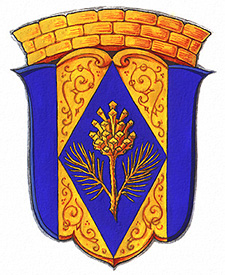 